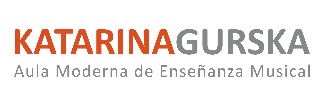 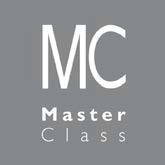 Formulario de matriculación para Master ClassEl presente formulario ha de remitirse junto con el justificante de pago de matrícula en cualquiera de las siguientes formas a la atención de la Dirección Académica:Correo Postal o en persona: Paseo de la Castellana 95, 28046 MadridE-Mail: aulamoderna@katarinagurska.comEl ingreso ha de realizarse en la cuenta abajo indicada a nombre del Centro Superior de Enseñanza Musical Katarina Gurska indicando en el concepto del ingreso el Nombre, Apellidos y Master Class a matricular.CUENTA Nº: ES 62 0030/1003/21/0294751273(Santander)Desde el extranjero:SWIFT/BIC	BSCHESMMXXX ES62 0030 1003 2102 9475 1273Nombre: Apellidos:Dirección:	Código postal:Población:	Provincia:	País:Teléfono 1:	Teléfono 2:Correo electrónico: Fecha de nacimiento: Estudios realizados: Master Class de: Fechas:Fechas de Masterclass: 	Número de horas contratadas: 	Coste de Matrícula:	€C/ Sta. Engracia 181, Madrid, España. Tel.: 91 181 99 19.	www.katarinagurska.com